GULBENES NOVADA DOMES LĒMUMSGulbenēPar ēkas ar kadastra apzīmējumu 5090 002 0613 003 un zemes vienības ar kadastra apzīmējumu 5090 002 0613 daļas nomas tiesību izsoles rezultātu apstiprināšanu	Gulbenes novada pašvaldības Mantas iznomāšanas komisija 2023.gada 15.maijā pieņēma lēmumu “Par ēkas ar kadastra apzīmējumu 5090 002 0613 003 un zemes vienības ar kadastra apzīmējumu 5090 002 0613 daļas nomas tiesību izsoli” (protokols Nr.GND/2.6.1/23/9, 14.§), ar kuru nolēma rīkot nekustamā īpašuma Stradu pagastā ar nosaukumu “Stāķi 24”, kadastra Nr.5090 002 0613, sastāvā ietilpstošajai ēkai ar kadastra apzīmējumu 5090 002 0613 003 70,9 m2 platībā un zemes vienības ar kadastra apzīmējumu 5090 002 0613 daļai 0,2654 ha platībā nomas tiesību mutisku izsoli ar augšupejošu soli un apstiprināja publicējamo informāciju par nomas objektu.Nomas tiesību izsole notika 2023.gada 30.maijā plkst.9.00, izsoles vieta – Gulbenes novada pašvaldības administrācijas ēkā Ābeļu ielā 2, Gulbenē. Dalību izsolē pieteica viens pretendents:  SIA “Gaujas koks”, reģistrācijas Nr.40003037448, juridiskā adrese: Gaujas iela 24 k-35, Vangaži, Ropažu novads, LV – 2136.Nomas tiesības uz nekustamā īpašuma Stradu pagastā ar nosaukumu “Stāķi 24”, kadastra Nr.5090 002 0613, sastāvā ietilpstošo ēku ar kadastra apzīmējumu 5090 002 0613 003 70,9 m2 platībā un zemes vienības ar kadastra apzīmējumu 5090 002 0613 daļu 0,2654 ha platībā par nosolīto nomas maksu 31,50 EUR (trīsdesmit viens euro piecdesmit centi) mēnesī uz 5 (pieciem) gadiem ieguva juridiska persona SIA “Gaujas koks”, reģistrācijas Nr.40003037448, juridiskā adrese: Gaujas iela 24 k-35, Vangaži, Ropažu novads, LV – 2136, pamatojoties uz Mantas iznomāšanas komisijas 2023.gada 30.maija nomas tiesību izsoles protokolu Nr. GND/2.6.3/23/26.Pamatojoties uz Pašvaldību likuma 10.panta pirmās daļas 21.punktu, kas cita starpā nosaka, ka tikai domes kompetencē ir pieņemt lēmumus citos ārējos normatīvajos aktos paredzētajos gadījumos, Ministru kabineta 2018.gada 20.februāra noteikumu Nr.97 “Publiskas personas mantas iznomāšanas noteikumi” 61.punktu, kas nosaka, ka iznomātājs apstiprina mutiskās izsoles rezultātus un 10 darbdienu laikā pēc izsoles rezultātu paziņošanas publicē vai nodrošina attiecīgās informācijas publicēšanu šo noteikumu 26. punktā minētajā tīmekļvietnē, un ņemot vērā Attīstības un tautsaimniecības komitejas ieteikumu, atklāti balsojot: ar … balsīm “PAR”- , “PRET”- , “ATTURAS”- , Gulbenes novada dome NOLEMJ:APSTIPRINĀT nekustamā īpašuma Stradu pagastā ar nosaukumu “Stāķi 24”, kadastra Nr.5090 002 0613, sastāvā ietilpstošās ēkas ar kadastra apzīmējumu 5090 002 0613 003 70,9 m2 platībā un zemes vienības ar kadastra apzīmējumu 5090 002 0613 daļai 0,2654 ha platībā, 2023.gada 30.maija nomas tiesību izsoles rezultātus: nomas tiesības par nomas maksu 31,50 EUR (trīsdesmit viens euro piecdesmit centi) mēnesī bez pievienotās vērtības nodokļa uz 5 (pieciem) gadiem ieguva SIA “Gaujas koks”, reģistrācijas Nr.40003037448, juridiskā adrese: Gaujas iela 24 k-35, Vangaži, Ropažu novads, LV – 2136.UZDOT Gulbenes novada pašvaldības administrācijas Īpašumu pārraudzības nodaļai sagatavot informāciju par nomas izsoles rezultātu apstiprināšanu un publicēt to Gulbenes novada pašvaldības tīmekļvietnē www.gulbene.lv.Gulbenes novada domes priekšsēdētājs 	A. CaunītisLēmuma projektu sagatavoja: I. Otvare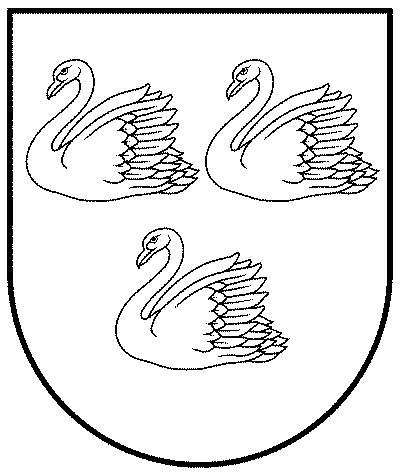 GULBENES NOVADA PAŠVALDĪBAReģ. Nr. 90009116327Ābeļu iela 2, Gulbene, Gulbenes nov., LV-4401Tālrunis 64497710, mob. 26595362, e-pasts: dome@gulbene.lv, www.gulbene.lv2023.gada 29.jūnijā                               Nr. GND/2023/____                               (protokols Nr.__; ___.p.)